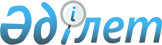 О внесении изменения в решение акима Кызылжарского района Северо-Казахстанской области от 03 апреля 2014 года № 07 "Об образовании избирательных участков на территории Кызылжарского района Северо-Казахстанской области"Решение акима Кызылжарского района Северо-Казахстанской области от 29 декабря 2022 года № 9. Зарегистрировано в Министерстве юстиции Республики Казахстан 29 декабря 2022 года № 31370
      РЕШИЛ:
      1. Внести в решение акима Кызылжарского района Северо-Казахстанской области "Об образовании избирательных участков на территории Кызылжарского района Северо-Казахстанской области" от 03 апреля 2014 года № 07 (зарегистрировано в Реестре государственной регистрации нормативных правовых актов под № 2695) следующее изменение:
      приложение к указанному решению изложить в новой редакции согласно приложению к настоящему решению.
      2. Контроль за исполнением данного решения возложить на руководителя аппарата акима Кызылжарского района Северо-Казахстанской области.
      3. Настоящее решение вводится в действие со дня его первого официального опубликования.
      СОГЛАСОВАНО
      Председатель Кызылжарской
      районной избирательной комиссии 
      Северо-Казахстанской области
      Республики Казахстан 
      _______ Чернышев В.В.
      "__" _______ 202__ года Избирательные участки на территории Кызылжарского района Северо-Казахстанской области
      1) Избирательный участок № 258
      место нахождения:
      Северо-Казахстанская область Кызылжарский район село Архангельское, улица Школьная, 7 а, здание коммунального государственного учреждения "Архангельская средняя школа" коммунального государственного учреждения "Отдел образования Кызылжарского района" коммунального государственного учреждения "Управление образования акимата Северо-Казахстанской области";
      Границы: село Архангельское;
      2) Избирательный участок № 259
      место нахождения:
      Северо-Казахстанская область Кызылжарский район село Новокаменка, улица Школьная, 6 а, здание коммунального государственного учреждения "Новокаменская средняя школа" коммунального государственного учреждения "Отдел образования Кызылжарского района" коммунального государственного учреждения "Управление образования акимата Северо-Казахстанской области";
      Границы: село Новокаменка;
      3) Избирательный участок № 260
      место нахождения:
      Северо-Казахстанская область Кызылжарский район село Асаново, улица Пионерская, 49, здание коммунального государственного учреждения "Асановская средняя школа" коммунального государственного учреждения "Отдел образования Кызылжарского района" коммунального государственного учреждения "Управление образования акимата Северо-Казахстанской области";
      Границы: село Асаново, село Толмачевка;
      4) Избирательный участок № 262
      место нахождения:
      Северо-Казахстанская область Кызылжарский район село Михайловка, улица Мухтара Ауэзова, 4 а, жилой дом Гулиева Акбера Ибрагим оглы (по согласованию);
      Границы: село Михайловка, село Малое Белое;
      5) Избирательный участок № 263
      место нахождения:
      Северо-Казахстанская область Кызылжарский район село Плоское, улица Бірлік, 22, здание медицинского пункта;
      Границы: село Плоское;
      6) Избирательный участок № 264
      место нахождения:
      Северо-Казахстанская область Кызылжарский район село Большая Малышка, улица Школьная, 1, здание коммунального государственного учреждения "Большемалышенская средняя школа" коммунального государственного учреждения "Отдел образования Кызылжарского района" коммунального государственного учреждения "Управление образования акимата Северо-Казахстанской области";
      Границы: село Большая Малышка;
      7) Избирательный участок № 265
      место нахождения:
      Северо-Казахстанская область Кызылжарский район село Барневка, улица Заречная, 13, здание коммунального государственного учреждения "Барневская начальная школа" коммунального государственного учреждения "Отдел образования Кызылжарского района" коммунального государственного учреждения "Управление образования акимата Северо-Казахстанской области";
      Границы: село Барневка;
      8) Избирательный участок № 266
      место нахождения:
      Северо-Казахстанская область Кызылжарский район село Гончаровка, улица Центральная, 5, здание фельдшерского пункта;
      Границы: село Гончаровка;
      9) Избирательный участок № 267
      место нахождения:
      Северо-Казахстанская область Кызылжарский район село Ташкентка, улица Береговая, 21, здание медицинского пункта;
      Границы: село Ташкентка;
      10) Избирательный участок № 268
      место нахождения:
      Северо-Казахстанская область Кызылжарский район село Бесколь, улица Октябрьская, 19, здание товарищества с ограниченной ответственностью "Бишкульская птицефабрика";
      Границы: село Бесколь, улицы: Брусиловского, Луговая, Юбилейная, Есенина, Степная, Пушкина, Солнечная, Мира, Октябрьская, Пирогова, Лесная, Дагестанская, Райавтодор, Абулхаира, Сенатская, Конституции Казахстана;
      улица Первомайская - 1, 2, 3, 4, 5, 6, 7, 8, 9, 10, 11, 12, 13, 14, 15, 16, 17, 18, 19, 20, 21, 22, 23, 24, 25, 26, 27, 28, 29, 30, 31, 32, 33, 34, 35, 36, 37, 38, 39, 40, 41, 42, 43, 44, 45, 46, 47, 48;
      улица Фабричная - 1, 2, 3, 4, 5, 6, 7, 8, 9, 10, 11, 12, 13, 14, 15, 16, 17, 18, 19, 20, 21, 22, 23, 24, 25, 26, 27, 28, 29, 30;
      улица Зеленая – 1, 2, 3, 4, 5, 6, 7, 8, 9, 10, 11, 12, 13, 14, 15, 16, 17;
      улица Восточная – 1, 2, 3, 4, 5, 6, 7, 8, 9, 10, 11, 12, 13, 14, 15, 16, 17, 18, 19, 20, 21, 22, 23;
      проезды: Брусиловского, Пирогова;
      11) Избирательный участок № 269
      место нахождения:
      Северо-Казахстанская область Кызылжарский район село Бесколь, улица Гагарина, 10, здание коммунального государственного казенного предприятия "Кызылжарский районный Дом культуры" коммунального государственного учреждения "Кызылжарский районный отдел культуры, развития языков, физической культуры и спорта";
      Границы: село Бесколь, улица Комарова – 1, 2, 3, 4, 5, 6, 7, 8, 9, 10, 11, 12, 13, 14, 15, 16, 17, 18, 19, 20, 21, 22, 23, 24, 25, 26, 27, 28, 29, 30, 31, 32, 33, 34, 35, 36, 37, 38, 39, 40, 41, 42, 43, 44, 45, 46, 47, 48, 49; 
      улица Калинина – 1, 2, 3, 4, 5, 6, 7, 8, 9, 10, 11, 12, 13, 14, 15, 16, 17, 18, 19, 20, 21, 22, 23, 24, 25, 26, 27, 28, 29, 30, 31, 32, 33, 34; 
      улица Целинная - 2, 3, 4, 5, 6, 7, 8, 9, 10, 11, 12, 13, 14, 15, 16, 17, 18, 19, 20, 21, 22, 23, 24, 25, 26, 27, 28, 29, 30, 31, 32;
      улицы: Озерная, Молодежная, Театральная, Ленина, Пионерская, Ульянова, Строительная, Дорожная;
      12) Избирательный участок № 270
      место нахождения:
      Северо-Казахстанская область Кызылжарский район село Бесколь, улица Исляма Баукенова, 56, здание государственного учреждения "Кызылжарская районная территориальная инспекция Комитета государственной инспекции в агропромышленном комплексе Министерства сельского хозяйства Республики Казахстан;
      Границы: село Бесколь, улица Комарова – 50, 51, 52, 53, 54, 55, 56, 57, 58, 59, 60, 61, 62, 63, 64, 65, 66, 67, 68, 69, 70, 71, 72, 73, 74, 75, 76, 77; 
      улица Целинная – 33, 34, 36, 37, 38, 39, 40, 41, 42, 43, 44, 45, 46, 47, 48, 49, 50, 51, 52, 53, 54, 55, 56, 57, 58, 59, 60, 61, 62; 
      улица Калинина –35, 36, 37, 38, 39, 40, 41, 42, 43, 44, 45, 46, 47, 48, 49, 50, 51, 52, 53, 54, 55, 56, 57, 58, 59; 
      улицы: С..Муканова, Рабочая, Куйбышева, Абая, Ипподромная, Комсомольская, Дзержинского, Северная, Дачная, Джамбула, Сенная, Исляма Баукенова, Монтажников, Степана Разина;
      13) Избирательный участок № 271
      место нахождения:
      Северо-Казахстанская область Кызылжарский район село Бесколь, улица Спортивная, 13, здание коммунального государственного учреждения "Бескольская средняя школа № 2" коммунального государственного учреждения "Отдел образования Кызылжарского района" коммунального государственного учреждения "Управление образования акимата Северо-Казахстанской области";
      Границы: село Бесколь, улица Береговая – 1, 2, 3, 4, 5, 6, 7, 8, 9, 10, 11, 12, 13, 14, 15, 16, 17, 18, 19, 20, 21; 
      улица Кирова – 1, 2, 3, 4, 5, 6, 7, 8, 9, 10, 11, 12, 13, 14, 15, 16, 17, 18, 19, 20, 21, 22, 23, 24, 25, 26, 27, 28, 29, 30, 31, 32, 33, 34, 35, 36, 37; 
      улица Советская - 1, 2, 3, 4, 5, 6, 7, 8, 9, 10, 11, 12, 13, 14, 15, 16, 17, 18, 19, 20, 21, 22, 23, 24, 25, 26, 27, 28, 29, 30, 31, 32, 33, 34, 35, 36, 37, 38, 39, 40, 41, 42; 
      улица Почтовая - 1, 2, 3, 4, 5, 6, 7, 8, 9, 10, 11, 12, 13, 14, 15, 16, 17, 18, 19, 20, 21, 22, 23, 24, 25, 26, 27, 28, 29, 30, 31, 32, 33, 34; 
      улица Фурманова - 1, 2, 3, 4, 5, 6, 7, 8, 9, 10, 11, 12, 13, 14, 15; 
      улица Спортивная –1, 2, 3, 4, 5, 6, 7, 8, 9, 10, 11; 
      улица Горького - 1, 2, 3, 4, 5, 6, 7, 8, 9, 10, 11, 12, 13, 14, 15, 16, 17, 18, 19, 20, 21, 22, 23, 24, 25, 26, 27, 28, 29, 30, 31, 32, 33, 34, 35, 36, 37, 38, 39; 
      улицы: Ибраева, Карасай Батыра;
      проезды: Панфилова, Фурманова;
      14) Избирательный участок № 272
      место нахождения:
      Северо-Казахстанская область Кызылжарский район село Бесколь, улица Институтская, 1 а, здание коммунального государственного учреждения "Школа-лицей "Парасат" коммунального государственного учреждения "Отдел образования Кызылжарского района" коммунального государственного учреждения "Управление образования акимата Северо-Казахстанской области";
      Границы: село Бесколь, улица Береговая – 23, 24, 25, 26, 27, 28, 29, 30, 31, 32, 33, 34, 35; 
      улица Кирова – 39, 40, 41, 42, 43, 44, 45, 46, 47, 48, 49, 50, 51, 52, 53, 54, 55, 56, 57, 58, 59, 60, 61, 62, 63, 64, 65, 66, 67, 68, 69, 70, 71, 72, 73, 74, 75, 76, 77, 78, 79, 80, 81, 82, 83, 84, 85, 86, 87, 88, 89, 90, 91, 92, 93, 94, 95, 96; 
      улица Горького – 41, 42, 43, 44, 45, 46, 47, 48, 49, 50, 51, 52, 53, 54, 55, 56, 57, 58, 59, 60, 61, 62, 63, 64, 65, 66, 67, 68, 69, 70, 71, 72, 73, 74, 75, 76, 77, 78, 79, 80, 81, 82, 83, 84, 85, 86, 87, 88;
      улица Советская - 43, 44, 45, 46, 47, 48, 49, 50, 51, 52, 53, 54, 55, 56, 57, 58, 59, 60, 61, 62, 63, 64, 65, 66, 67, 68, 69, 70, 71, 72, 73, 74, 75, 76, 77, 78, 79, 80, 81, 82, 83, 84, 85, 86, 87, 88, 89, 90, 91, 92, 93, 94, 95, 96, 97, 98, 99, 100, 101, 102, 103, 104, 105, 106, 107, 108, 109; 
      улица Фурманова - 16, 17, 18, 19, 20, 21, 22, 23, 24, 25, 26, 27, 28, 29, 30, 31, 32, 33, 34, 35, 36, 37, 38, 39, 40, 41, 42, 43, 44, 45, 46, 47, 48, 49, 50, 51, 52, 53, 54, 55; 
      улица Спортивная - 12, 13, 14, 15, 16, 17, 18, 19, 20, 21, 22, 23, 24, 25, 26, 27, 28, 29, 30, 31; 
      улица Почтовая - 35, 36, 37, 38, 39, 40, 41, 42, 43, 44, 45, 46, 47, 48, 49, 50, 51, 52, 53, 54, 55, 56, 57, 58, 59, 60, 61, 62, 63, 64, 65, 66, 67, 68, 69, 70, 71, 72, 73, 74, 75, 76, 77, 78; 
      улицы: Институтская, Школьная, Букетова, Стройдвор;
      15) Избирательный участок № 273
      место нахождения:
      Северо-Казахстанская область Кызылжарский район село Подгорное, улица Школьная, 13, здание коммунального государственного учреждения "Подгорненская основная школа" коммунального государственного учреждения "Отдел образования Кызылжарского района" коммунального государственного учреждения "Управление образования акимата Северо-Казахстанской области";
      Границы: село Подгорное;
      16) Избирательный участок № 274
      место нахождения:
      Северо-Казахстанская область Кызылжарский район село Приишимка, улица Школьная, 9, здание коммунального государственного учреждения "Приишимская основная школа" коммунального государственного учреждения "Отдел образования Кызылжарского района" коммунального государственного учреждения "Управление образования акимата Северо-Казахстанской области";
      Границы: село Приишимка, село Карлуга;
      17) Избирательный участок № 275
      место нахождения:
      Северо-Казахстанская область Кызылжарский район село Чапаево, улица Сәкен Сейфуллин, 32, здание государственного учреждения "Чапаевский сельский клуб";
      Границы: село Чапаево, село Трудовая Нива;
      18) Избирательный участок № 276
      место нахождения:
      Северо-Казахстанская область Кызылжарский район село Байтерек, улица Бейбитшилик, 51, здание коммунального государственного учреждения "Байтерекская средняя школа" коммунального государственного учреждения "Отдел образования Кызылжарского района" коммунального государственного учреждения "Управление образования акимата Северо-Казахстанской области";
      Границы: село Байтерек; 
      19) Избирательный участок № 277
      место нахождения:
      Северо-Казахстанская область Кызылжарский район село Бугровое, улица Центральная, 20, здание коммунального государственного учреждения "Бугровская средняя школа" коммунального государственного учреждения "Отдел образования Кызылжарского района" коммунального государственного учреждения "Управление образования акимата Северо-Казахстанской области";
      Границы: село Бугровое, село Красноперовка, село Новогеоргиевка, село Сосновка;
      20) Избирательный участок № 278
      место нахождения:
      Северо-Казахстанская область Кызылжарский район село Вагулино, улица Центральная, 9, здание Вагулинского сельского клуба;
      Границы: село Вагулино;
      21) Избирательный участок № 279
      место нахождения:
      Северо-Казахстанская область Кызылжарский район село Кустовое, здание Кустовского сельского клуба;
      Границы: село Кустовое;
      22) Избирательный участок № 280
      место нахождения:
      Северо-Казахстанская область Кызылжарский район село Желяково, улица Атамекен, 8, здание коммунального государственного учреждения "Желяковская начальная школа" коммунального государственного учреждения "Отдел образования Кызылжарского района" коммунального государственного учреждения "Управление образования акимата Северо-Казахстанской области";
      Границы: село Желяково, село 2-ой Красный Яр;
      23) Избирательный участок № 281
      место нахождения:
      Северо-Казахстанская область Кызылжарский район село Красноярка, улица Школьная, 23, здание коммунального государственного учреждения "Красноярская основная школа" коммунального государственного учреждения "Отдел образования Кызылжарского района" коммунального государственного учреждения "Управление образования акимата Северо-Казахстанской области";
      Границы: село Красноярка;
      24) Избирательный участок № 282
      место нахождения:
      Северо-Казахстанская область Кызылжарский район село Виноградовка, улица Желтоқсан, 34, здание коммунального государственного учреждения "Сивковская средняя школа" коммунального государственного учреждения "Отдел образования Кызылжарского района" коммунального государственного учреждения "Управление образования акимата Северо-Казахстанской области";
      Границы: село Виноградовка;
      25) Избирательный участок № 283
      место нахождения:
      Северо-Казахстанская область Кызылжарский район село Сумное, здание бывшей начальной школы;
      Границы: село Сумное, село Исаковка;
      26) Избирательный участок № 284
      место нахождения:
      Северо-Казахстанская область Кызылжарский район село Долматово, улица Центральная, 68, здание Долматовского сельского клуба;
      Границы: село Долматово;
      27) Избирательный участок № 286
      место нахождения:
      Северо-Казахстанская область Кызылжарский район село Боголюбово, улица Советская, 88, здание коммунального государственного учреждения "Боголюбовская средняя школа" коммунального государственного учреждения "Отдел образования Кызылжарского района" коммунального государственного учреждения "Управление образования акимата Северо-Казахстанской области";
      Границы: село Боголюбово, улицы: Михина, Кирова, Советская, Трудовая, Быкова, Суворова, Чапаева, Пушкина, Лермонтова, 8 Марта, Интернациональная, Братьев Смольяниновых, Буденного, Колхозная, Коммунистическая, Рогачева, Звягина, Базарная, Комсомольская, Крупской, Луговая, Кутузова, Островского, Новая, Терешковой, Николаева, Поповича, Титова, Гагарина, Первая, Вторая, Рощинская, Молодежная, Центральная, Западная;
      28) Избирательный участок № 289
      место нахождения:
      Северо-Казахстанская область Кызылжарский район село Надежка, улица Третья, 15 а, здание коммунального государственного учреждения "Надеждинская основная школа" коммунального государственного учреждения "Отдел образования Кызылжарского района" коммунального государственного учреждения "Управление образования акимата Северо-Казахстанской области";
      Границы: село Надежка;
      29) Избирательный участок № 290
      место нахождения:
      Северо-Казахстанская область Кызылжарский район село Вознесенка, улица Верхняя, 46, здание коммунального государственного учреждения "Вознесенская основная школа" коммунального государственного учреждения "Отдел образования Кызылжарского района" коммунального государственного учреждения "Управление образования акимата Северо-Казахстанской области";
      Границы: село Вознесенка;
      30) Избирательный участок № 291
      место нахождения:
      Северо-Казахстанская область Кызылжарский район село Пресновка, здание Пресновского сельского клуба;
      Границы: село Пресновка;
      31) Избирательный участок № 292
      место нахождения:
      Северо-Казахстанская область Кызылжарский район село Глубокое, улица Школьная, 21, здание коммунального государственного учреждения "Глубоковская основная школа" коммунального государственного учреждения "Отдел образования Кызылжарского района" коммунального государственного учреждения "Управление образования акимата Северо-Казахстанской области";
      Границы: село Глубокое;
      32) Избирательный участок № 293
      место нахождения:
      Северо-Казахстанская область Кызылжарский район село Налобино, улица Абылай хан, 1 а, здание коммунального государственного учреждения "Налобинская средняя школа" коммунального государственного учреждения "Отдел образования Кызылжарского района" коммунального государственного учреждения "Управление образования акимата Северо-Казахстанской области";
      Границы: село Налобино, село Николаевка, село Гайдуково;
      33) Избирательный участок № 294
      место нахождения:
      Северо-Казахстанская область Кызылжарский район село Дубровное, улица Центральная, 20, здание коммунального государственного учреждения "Дубровинская основная школа" коммунального государственного учреждения "Отдел образования Кызылжарского района" коммунального государственного учреждения "Управление образования акимата Северо-Казахстанской области";
      Границы: село Дубровное;
      34) Избирательный участок № 295
      место нахождения:
      Северо-Казахстанская область Кызылжарский район село Новоникольское, улица И.Куренкова, 1, здание коммунального государственного учреждения "Новоникольский сельский Дом культуры" коммунального государственного учреждения "Аппарат акима Новоникольского сельского округа Кызылжарского района Северо-Казахстанской области;
      Границы: село Новоникольское;
      35) Избирательный участок № 296
      место нахождения:
      Северо-Казахстанская область Кызылжарский район село Новоалександровка, улица Комсомольская, 23, здание Новоалександровского сельского клуба;
      Границы: село Новоалександровка;
      36) Избирательный участок № 297
      место нахождения:
      Северо-Казахстанская область Кызылжарский район село Трудовое, улица Мира, 38, здание Трудового сельского клуба;
      Границы: село Трудовое;
      37) Избирательный участок № 298
      место нахождения:
      Северо-Казахстанская область Кызылжарский район село Петерфельд, улица Школьная, 3 а, здание коммунального государственного учреждения "Петерфельдская средняя школа" коммунального государственного учреждения "Отдел образования Кызылжарского района" коммунального государственного учреждения "Управление образования акимата Северо-Казахстанской области";
      Границы: село Измайловка; село Петерфельд, улицы: Молодежная, Торговая, Октябрьская, Школьная, Коминтерна, Восточная, Первая;
      38) Избирательный участок № 299
      место нахождения:
      Северо-Казахстанская область Кызылжарский район село Петерфельд, улица Нефтянников, 9 а, здание государственного коммунального казенного предприятия "Ясли-сад "Ак бота" коммунального государственного учреждения "Отдел образования Кызылжарского района" коммунального государственного учреждения "Управление образования акимата Северо-Казахстанской области";
      Границы: село Петерфельд, улицы: Нефтянников и Новая;
      39) Избирательный участок № 300
      место нахождения:
      Северо-Казахстанская область Кызылжарский район село Кондратовка, переулок Школьный, 9, здание коммунального государственного учреждения "Кондратовская средняя школа" коммунального государственного учреждения "Отдел образования Кызылжарского района" коммунального государственного учреждения "Управление образования акимата Северо-Казахстанской области;
      Границы: село Кондратовка, село Боровское, село остановочный пункт 2603 км;
      40) Избирательный участок № 301
      место нахождения:
      Северо-Казахстанская область Кызылжарский район село Затон, улица Железнодорожная, 3, здание медицинского пункта;
      Границы: село Затон, село Кривозерка;
      41) Избирательный участок № 302
      место нахождения:
      Северо-Казахстанская область Кызылжарский район село Прибрежное, улица Саясат, 31, здание коммунального государственного учреждения "Озерная средняя школа" коммунального государственного учреждения "Отдел образования Кызылжарского района" коммунального государственного учреждения "Управление образования акимата Северо-Казахстанской области";
      Границы: село Прибрежное;
      42) Избирательный участок № 303
      место нахождения:
      Северо-Казахстанская область Кызылжарский район село Тепличное, улица Барса, 13, жилой дом Карташова Олега Геннадьевича (по согласованию);
      Границы: село Тепличное;
      43) Избирательный участок № 304
      место нахождения:
      Северо-Казахстанская область Кызылжарский район село Шаховское, улица М.Касенова, 2, здание коммунального государственного учреждения "Шаховская средняя школа" коммунального государственного учреждения "Отдел образования Кызылжарского района" коммунального государственного учреждения "Управление образования акимата Северо-Казахстанской области";
      Границы: село Шаховское;
      44) Избирательный участок № 305
      место нахождения:
      Северо-Казахстанская область Кызылжарский район село Рассвет, улица Орталық, 4, здание коммунального государственного учреждения "Рассветская средняя школа" коммунального государственного учреждения "Отдел образования Кызылжарского района" коммунального государственного учреждения "Управление образования акимата Северо-Казахстанской области";
      Границы: село Рассвет;
      45) Избирательный участок № 306
      место нахождения:
      Северо-Казахстанская область Кызылжарский район село Семипалатное, здание коммунального государственного учреждения "Центр культурного досуга" коммунального государственного учреждения "Аппарат акима Рассветского сельского округа Кызылжарского района Северо-Казахстанской области";
      Границы: село Семипалатное;
      46) Избирательный участок № 307
      место нахождения:
      Северо-Казахстанская область Кызылжарский район село Красная Горка, улица Мәншүк Мәметова, 8, здание коммунального государственного учреждения "Красногоровская основная школа" коммунального государственного учреждения "Отдел образования Кызылжарского района" коммунального государственного учреждения "Управление образования акимата Северо-Казахстанской области";
      Границы: село Красная Горка;
      47) Избирательный участок № 308
      место нахождения:
      Северо-Казахстанская область Кызылжарский район село Водопроводное, улица Еңбек, 32 а, здание коммунального государственного учреждения "Водопроводная основная школа" коммунального государственного учреждения "Отдел образования Кызылжарского района" коммунального государственного учреждения "Управление образования акимата Северо-Казахстанской области";
      Границы: село Водопроводное;
      48) Избирательный участок № 309
      место нахождения:
      Северо-Казахстанская область Кызылжарский район село Пеньково, улица Рощинская, 1, здание государственного учреждения "Пеньковский сельский Дом культуры";
      Границы: село Пеньково;
      49) Избирательный участок № 310
      место нахождения:
      Северо-Казахстанская область Кызылжарский район село Березовка, улица Центральная, 36, здание коммунального государственного учреждения "Березовская основная школа" коммунального государственного учреждения "Отдел образования Кызылжарского района" коммунального государственного учреждения "Управление образования акимата Северо-Казахстанской области";
      Границы: село Березовка;
      50) Избирательный участок № 311
      место нахождения:
      Северо-Казахстанская область Кызылжарский район село Белое, улица Советская, 6, здание коммунального государственного учреждения "Беловская средняя школа" коммунального государственного учреждения "Отдел образования Кызылжарского района" коммунального государственного учреждения "Управление образования акимата Северо-Казахстанской области";
      Границы: село Белое;
      51) Избирательный участок № 312
      место нахождения:
      Северо-Казахстанская область Кызылжарский район село Знаменское, улица Ленина, 41 а, здание коммунального государственного учреждения "Совхозная средняя школа" коммунального государственного учреждения "Отдел образования Кызылжарского района" коммунального государственного учреждения "Управление образования акимата Северо-Казахстанской области";
      Границы: село Знаменское;
      52) Избирательный участок № 313
      место нахождения:
      Северо-Казахстанская область Кызылжарский район село Байсал, здание фельдшерского пункта;
      Границы: село Байсал;
      53) Избирательный участок № 314
      место нахождения:
      Северо-Казахстанская область Кызылжарский район село Метлишино, здание бывшей начальной школы;
      Границы: село Метлишино;
      54) Избирательный участок № 315
      место нахождения:
      Северо-Казахстанская область Кызылжарский район село Новоникольское, улица Мектеп, 24, здание коммунального государственного учреждения "Новоникольская начальная школа" коммунального государственного учреждения "Отдел образования Кызылжарского района" коммунального государственного учреждения "Управление образования акимата Северо-Казахстанской области";
      Границы: село Новоникольское;
      55) Избирательный участок № 316
      место нахождения:
      Северо-Казахстанская область Кызылжарский район село Соколовка, улица Абая, 15, здание коммунального государственного учреждения "Аппарат акима Соколовского сельского округа";
      Границы: село Соколовка, улица Береговая - 5, 6, 7, 8, 9, 10, 11, 12, 13, 14, 15, 16, 17, 18, 19, 20, 21, 22, 23, 24, 25, 26, 27, 28, 29, 30, 31, 32, 33, 34, 35, 36, 37, 38, 39, 40, 41, 42, 43, 44, 45, 46, 47, 48, 49, 50, 51, 52, 53, 54, 55, 56, 57, 58, 59, 60, 61, 62, 63; 
      улица Шухова - 7, 8, 9, 10, 11, 12, 13, 14, 15, 16, 17, 18, 19, 20, 21, 22, 23, 24, 25, 26, 27, 28, 29, 30, 31, 32, 33, 34, 35, 36, 37, 38, 39, 40, 41, 42, 43, 44, 45; 
      улица Абая – 3, 4, 5, 6, 7, 8, 9, 10, 11, 12, 13, 14, 15, 16, 17, 18, 19, 20, 21, 22, 23, 24, 25, 26, 27, 28, 29, 30, 31, 32, 33, 34, 35, 36, 37, 38, 39, 40, 41, 42, 43, 44, 45, 46, 47, 48, 49;
      улицы: улица 40 лет Победы, Комсомольская, Октябрьская, Целинная, Трудовая, Интернациональная, Полевая, Мира, Автодора, Заречная, Приишимская, Кирова, Степная, Первомайская, Строительная, Молодежная;
      56) Избирательный участок № 317
      место нахождения:
      Северо-Казахстанская область Кызылжарский район село Соколовка, улица Абая, 58, здание коммунального государственного учреждения "Соколовская средняя школа" коммунального государственного учреждения "Отдел образования Кызылжарского района" коммунального государственного учреждения "Управление образования акимата Северо-Казахстанской области";
      Границы: село Соколовка, улица Абая – 50, 51, 52, 53, 54, 55, 56, 57, 58, 59, 60, 61, 62, 63, 64, 65, 66, 67, 68, 69, 70, 71, 72, 73, 74, 75, 76, 77, 78, 79, 80, 81, 82, 83, 84, 85, 86, 87, 88, 89, 90, 91, 92, 93, 94, 95, 96, 97, 98, 99, 100, 101, 102, 103, 104, 105, 106, 107, 108, 109, 110, 111, 112, 113, 114, 115, 116, 117, 118, 119, 120, 121, 122, 123, 124, 125, 126, 127, 128, 129, 130, 131, 132, 133, 134, 135, 136, 137, 138, 139, 140, 141, 142, 143, 144, 145, 146, 147, 148, 149, 150, 151, 152, 153, 154, 155, 156, 157, 158, 159, 160, 161, 162, 163, 164, 165, 166, 167, 168, 169, 170, 171, 172, 173, 174, 175, 176, 177, 178, 179, 180, 181, 182, 183, 184, 185, 186, 187, 188, 189, 190, 191, 192, 193, 194, 195, 196, 197, 198, 199, 200; 
      улица Береговая – 64, 65, 66, 67, 68, 69, 70, 71, 72, 73, 74, 75, 76, 77, 78, 79, 80, 81, 82, 83, 84, 85, 86, 87, 88, 89, 90, 91, 92, 93, 94, 95, 96, 97, 98, 99, 100, 101, 102, 103, 104, 105, 106, 107, 108, 109, 110, 111, 112, 113, 114, 115, 116, 117, 118, 119, 120, 121, 122, 123, 124, 125, 126, 127, 128, 129, 130, 131, 132, 133, 134, 135, 136, 137, 138, 139, 140, 141, 142, 143, 144, 145, 146, 147, 148, 149, 150, 151, 152, 153, 154, 155, 156, 157, 158, 159, 160, 161, 162, 163, 164, 165, 166, 167, 168, 169, 170, 171, 172, 173, 174, 175, 176, 177, 178, 179, 180, 181, 182, 183, 184, 185; 
      улица Шухова – 46, 47, 48, 49, 50, 51, 52, 53, 54, 55, 56, 57, 58; 
      улицы: Гайдара, Лесная, Пионерская, Сибирская, Школьная, Березовая, Бостандыкская, Озерная;
      57) Избирательный участок № 318
      место нахождения:
      Северо-Казахстанская область Кызылжарский район село Якорь, улица Интернациональная, 1 а, здание коммунального государственного учреждения "Якорьская средняя школа" коммунального государственного учреждения "Отдел образования Кызылжарского района" коммунального государственного учреждения "Управление образования акимата Северо-Казахстанской области";
      Границы: село Якорь;
      58) Избирательный участок № 319
      место нахождения:
      Северо-Казахстанская область Кызылжарский район село Ольшанка, здание мини-центра при коммунальном государственном учреждении "Якорьская средняя школа" коммунального государственного учреждения "Отдел образования Кызылжарского района" коммунального государственного учреждения "Управление образования акимата Северо-Казахстанской области";
      Границы: село Ольшанка;
      59) Избирательный участок № 320
      место нахождения:
      Северо-Казахстанская область Кызылжарский район село Вознесенка, здание бывшего мини-центра;
      Границы: село Вознесенка;
      60) Избирательный участок № 321
      место нахождения:
      Северо-Казахстанская область Кызылжарский район село Вишневка, здание бывшей начальной школы;
      Границы: село Вишневка;
      61) Избирательный участок № 322
      место нахождения:
      Северо-Казахстанская область Кызылжарский район село Бесколь, улица Ипподромная, 1, здание комплекса "Кулагер" (по согласованию);
      Границы: село Бесколь; 
      улицы: Энергетиков, Ломоносова, Интернациональная, 70 лет Октября, Добровольского, Амангельды, Чайковского, Аккаинская, Новосельская, Мусабаева, Магистральная, Энтузиастов, Карима Сутюшева, Ауэзова, 60 лет Победы;
      улица Восточная - 24, 25, 26, 27, 28, 29, 30, 31, 32, 33;
      улица Зеленая -18, 19, 20, 21, 22, 23, 24, 25, 26, 27, 28, 29, 30, 31, 32, 33, 34, 35, 36, 37, 38, 39, 40, 41, 42, 43, 44, 45, 46, 47;
      улица Фабричная - 31, 32, 33, 34, 35, 36, 37, 38, 39, 40, 41, 42, 43, 44, 45, 46, 47, 48, 49, 50, 51, 52; 
      улица Первомайская 49, 50, 51, 52, 53, 54, 55, 56, 57, 58;
      62) Избирательный участок № 664
      место нахождения:
      Северо-Казахстанская область Кызылжарский район село Бесколь, улица Некрасова, 45, здание коммунального государственного учреждения "Бескольская средняя школа № 3" коммунального государственного учреждения "Отдел образования Кызылжарского района" коммунального государственного учреждения "Управление образования акимата Северо-Казахстанской области";
      Границы: село Бесколь, улицы: Аль-Фараби, Курмангазы, Труда, С.Сейфулина, Г. Мусрепова, Казахстанская, Кызылжарская, Сатпаева, Южная, Полевая, Кунаева, Толе Би, Некрасова, Садовая, Ч. Валиханова, Бишкульская, Жумабаева, М. Маметовой, Кенесары, Раимбек Батыра, Казыбек Би, Кожаберген Жирау, Алтынсарина, Цветочная, Циолковского, Шухова, Бауыржана Момышулы;
      проезды: Труда, Садовый, Бишкульский.
					© 2012. РГП на ПХВ «Институт законодательства и правовой информации Республики Казахстан» Министерства юстиции Республики Казахстан
				
      Аким Кызылжарского районаСеверо-Казахстанской области

Ж. Садвокасов
Приложениек решению акимаКызылжарского районаСеверо-Казахстанской областиот 29 декабря 2022 года № 9Приложениек решению акимаКызылжарского районаСеверо-Казахстанской областиот 03 апреля 2014 года № 07